VML ImageIt should follow below: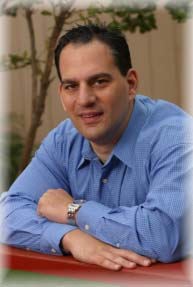 